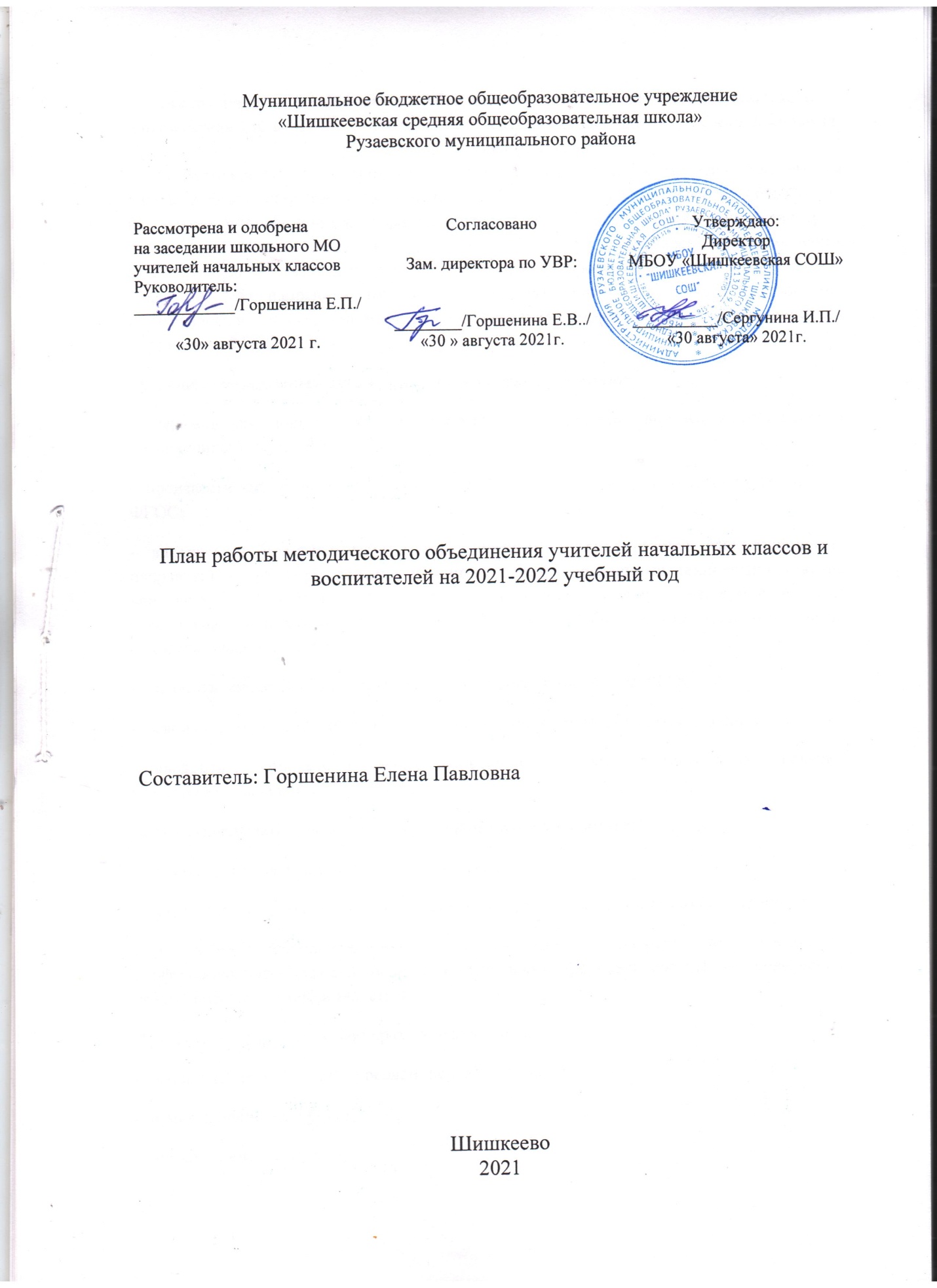 Анализ  работы  методического  объединения  учителей  начальных  классов  и  воспитателя ГКП  МБОУ «Шишкеевская  средняя общеобразовательная  школа» за  2020 -2021 учебный  год.Деятельность  МО  строилась  в  соответствии  с  планом  методической  работы  школы  и  была  направлена  на  решение  проблемы: «Повышение  качества  образования  на  основе инновационных  образовательных  технологий,  реализующих  стандарты  нового  поколения». Целью  методической  работы  МО  ставилась  « формирование  профессиональной  компетентности в  сочетании  с  профессиональной  мобильностью  педагогов  МО, направить  работу  на  создание  условий  по  совершенствованию  педагогического  мастерства  в  сфере  формирования  универсальных  учебных  действий  в  условиях  ФГОС  НОО».  В  качестве  основных  задач  были  выдвинуты  следующие:-  переход  на  новые  учебные  стандарты (формировать ключевые компетентности обучающихся):-  произвести  отбор  методов,  средств,  приёмов,  технологий,  соответствующих  новым  ФГОС;-  внедрить  в  практику  работы  всех  учителей  и  воспитателей  МО  технологии,  направленные  на  формирование  компетентностей  обучающихся: технологию развития  критического  мышления,  информационно-коммуникационную  технологию, игровые  технологии,  технологию проблемного  обучения,  ТРКМ,  метод  проектов,  метод  самостоятельной  работы;-  накопить  дидактический  материал, соответствующий  новым ФГОС.-  освоить  технологию  создания  компетентностно-ориентированных  заданий;-  внедрить  в  процесс  обучения  мониторинг  процесса  формирования  ключевых   компетенций  младшего  школьника;- совершенствовать  формы  работы  с  одарёнными учащимися;- освоить и внедрять дистанционное обучение;-  осуществлять  психолого-педагогическую  поддержку  слабоуспевающим  учащимся.МО  ведёт  целенаправленную  систематическую  работу  по  повышению  профессионального  уровня  педагогов. Основными  формами  работы  по  повышению  педагогического  мастерства  стали:-  участие  в  районных  семинарах,  конференциях;-  прохождение  плановой  курсовой  переподготовки  в  МРИО;-  взаимопосещение  уроков;- дистанционное обучение;-  работа  над  индивидуальной  методической  темой;-  обобщение  опыта  своей  работы  и  изучение  опыта  работы  лучших  учителей  города,  района,  России.Анализ  кадрового  составФормами  организации  методической  работы были  использованы:  круглый  стол,  дискуссии,  обмен  опытом, взаимопосещение  уроков.   На  методических  заседаниях  членами  МО  были  прочитаны  доклады:Ломовцева  Л.И.    « Развитие речи у детей дошкольного возраста»Горшенина Е.П.     «Пути преодоления неуспеваемости учащихся», «Инклюзивное образование»Живайкина Т.Н.        «Профилактика неуспеваемости. Акценты в обучении »Выводы:  Активно применять опыт коллег, приобретённый на МО в своей работе.Анализ  проведения  внеклассных  мероприятий;Выводы: Открытое мероприятие прошло  интересно, с активным участием всех учеников школы,  в следующем году продолжить работу по проведению открытых мероприятий в увлекательной форме.Обобщение  работы  педагогов:Выводы Более активно принимать участие в олимпиадах по другим предметам и повысить уровень результативности участников.ВПР-4 классВ апреле  и мае 2021 года проходил республиканский мониторинг по математике в 3 классе и 4 классеУспеваемость-100%Качество знаний-50%Средний балл-3,5Успеваемость-100%Качество знаний-33%Средний балл-3,3Внутренний  мониторинг  проходит  каждую  четверть  в  виде  административных  контрольных  работ  и  проверки  техники  чтения.Общая  динамика успеваемости учащихся  2 -4 классов  стабильная   по  всем  предметам,  неуспевающих   нет.Выводы: проводить работу по повышению успеваемости обучающихся начальной школы.Работа  МО  учителей  начальных  классов  и  воспитателя  ГКП  в  2020  -  2021 учебном  году  прошла  плодотворно  и  оценена – « хорошо».Рекомендации:На  следующий  год  рекомендуется  при  работе  МО  разнообразить  формы работы,  применять  новые  образовательные  технологии( метод кейсов, проблемного обучения, Quect технологии, инклюзивное образование)Методическая проблема школы:«Формирование компетентностного подхода в образовании и воспитании через применение новых образовательных технологий»Проблема методического объединения:«Развитие ведущих учебных умений, как путь к личностному росту учащихся начальных классов»Цель: совершенствование педагогического мастерства в сфере формирования универсальных учебных действий в рамках ФГОС.Направить работу на создание условий по совершенствованию педагогического мастерства в сфере формирования универсальных учебных действий в условиях реализации ФГОС НОО.Задачи: 1.  Создание условий эффективного психолого-педагогического и   методического сопровождения участников педагогического процесса по реализации ФГОС начального общего образования.2.    Совершенствование педагогического мастерства учителей по овладению новыми образовательными технологиями в условиях ФГОС через систему повышения квалификации и самообразование каждого учителя.3.    Корректировка планов и программ, отбор методов, средств, приемов, технологий, соответствующих новым ФГОС.4. Внедрение в практику  работы всех учителей МО современных образовательных технологий, направленных на формирование компетентностей обучающихся, УУД.5.   Внедрение в процесс обучения мониторинга процесса формирования  УУД младшего школьника.6.  Внедрение в практику работы учителей современных образовательных технологий            (проектных, проблемных, исследовательских)Перспективный план аттестации учителей МОна 2021-2022 гг.Общие сведения об учителяхПроблемы, над которыми работают учителя МО начальных классов на 2021-2022 учебный  годОткрытые уроки и мероприятия членов МО учителей начальных классов и воспитателей на 2021-2022 учебный год. Неделя начальных классов с 1февраля по 9 февраля  2022г.Годовой план работы на 2021-2022 учебный год1 заседание –август-сентябрь 2021г.2 заседание - ноябрь3 заседание – январь4 заседание - март5 заседание - майФамилия,  имя.отчество  педагогакатегорияАттестация  в  текущем  годуКурсовая  переподготовка1. Горшенина  Е.П.             1             2019г.          2022г.2. Живайкина Т.Н.             соответствие              2019г.          2022г.3. Ломовцева Л.И.   соответствие                       2020г.               2023г.№  п/пуровеньпредметтемаучастникиответственный        1        2         3ШкольныйШкольныйШкольныйпраздникпраздникпраздникНовый годНовый год Новогодний праздник1-6  классы1-6 классы1-6  классыГоршенина Е.П.Живайкина Т.Н.Ломовцева Л.И.№  п/пуровеньФИО   учителяпредметФорма  обобщения          1           2           3ВысокийВысокийВысокий Горшенина Е.П.Живайкина Т.Н.Ломовцева Л.И"Активизация познавательной  деятельности учащихся в рамках реализации ФГОС»"Использование проектной деятельности во внеклассной работе как средство развития коммуникативных качеств учащихся».Использование развивающих игр на занятиях и в повседневной жизни.Обобщение  опыта  работыКруглый  столОбобщение  опыта  работыВыводы: Применять опыт педагогов МО в своей работе.Выводы: Применять опыт педагогов МО в своей работе.Выводы: Применять опыт педагогов МО в своей работе.Выводы: Применять опыт педагогов МО в своей работе.Выводы: Применять опыт педагогов МО в своей работе.ПредметКол-во участн.На «5»На «4»На «3»На «2»1.русский язык3-12-2.математика3-213.окружающиймир3-3предметКол-во участн.успеваемостьКачествознаний1.Русский язык3100 %   33  %2.Математика3100 %67 %3.Окружающий мир            3           100   % 100 %3 классКол-во участн.На «5»На «4»На «3»На «2»1. математика422-4 классКол-во участн.На «5»На «4»На «3»На «2»1. математика312-№Ф.И.О.учителяДата последнейаттестацииПредстоящая аттестацияПройденныекурсыПланируемые курсы1.Горшенина Е.П.2015, декабрь2020,декабрь02.06.2015929.06.2019, ЧОУ ДПО «Саранский Дом науки и техники»2022 г.2.Глазкова О.В.2021 г2021год3.Ломовцева Л.И.2018,август2022,июнь«Саранский Дом науки и техники»2019 г.2021год№Ф.И.О.учителяГодрожден.Образ.Пед.стажКатегорияКурсыНаградыКол.час.Клас-сы ,гдепреподаетВнеу-рочн.деятельнос.1ГоршенинаЕ.П.1968высшееМГПИ им. М.Е.Евсевьева учитель начальных классов331 кат2019Почетныйработникобр.РФ222,4,ГПД2 ч2Глазкова О.В.1966высшееМГПИ им М.Е. Евсевьева, учитель начальных классов29Соответствие занимаемой должностиПочетныйработникобр.РФ271,3, 5-72 ч3ЛомовцеваЛ.И.1968среднеспец.Саранское КПУ16Соответствие заним.должности2019БлагодарностьГлавы РМ,Грамота УОвоспитательГКП4Сальникова Н.Н.1966Высшее,МГУ им.Огарева, учитель химии32 Соответствие заним.должности2020 Грамота МО РоссииУчитель химии, физики,воспит ГПД7-9, ГПД2 ч№п/пФ.И.О. учителяНазвание проблемы1.Горшенина Елена ПавловнаАктивизация познавательной деятельности учеников в рамках реализации ФГОС2.Глазкова Ольга ВикторовнаИспользование проектной деятельности во внеурочной работе как средство развития коммуникативных качеств учащихся3.Ломовцева Лидия ИвановнаПреемственность в структуре и содержании физкультурно-оздоровительной работы4.Сальникова Н.Н.Воспитание нравственной культуры учащихся ГПД№Ф.И.О.учителяТема урокадата1.Глазкова Ольга Викторовна, учитель начальных классовИгра- путешествие «Соблюдайте правила дорожного движения»Окруж мир 3 кл.Тема «Наша безопасность»01.02 22г04.02.22г2. Горшенина Елена Павловна, учитель начальных классовКл. час «Что такое хорошо и что такое плохо»ОРКСЭ 4 класс «Защита Отечества».«Весёлые старты» (ГПД)02.02.22г07.02.22г.07.02.22г3.Ломовцева Лидия Ивановна,Воспитатель ГКПОткрытое занятие. Лепка. «Коровка» Викторина «Мой край- Мордовия моя»03.02.08.02.4.Сальникова Н.Н.Викторина «Люби и знай свой край» (ГПД)09.02.22гРазделыНазвание мероприятийОтветственТеоретическая частьТема обсуждаемых вопросовРассмотрение и утверждение плана работы МО  на 2021-2022 учебный год в условиях внедрения ФГОС.Рассмотрение  и утверждение рабочих программ по предметам и внеурочной деятельности.Методический практикум: «Требования к соблюдению единого орфографического режима при оформлении школьной и ученической документации». Горшенина Е. П.УчителяЗавуч школы                          Практическая работа между заседаниямиРабота с учителямиАнализ работы ШМО за 2020-2021 уч.г. Составление и проведение входных контрольных работ по математике, русскому языку, окружающему миру.Корректировка и утверждение тем по самообразованию учителейИзучение статьи : «Особенности социально-психологической адаптации детей с нарушениями зрения»Взаимопосещение уроков.Горшенина Е.П.ЗавучГоршенина Е.П.                          Практическая работа между заседаниямиРабота с учащимися, контрольВходные контрольные работы по русскому языку, математике, окружающему миру. Техника чтения у 2-4 классов.Мониторинговые исследования качества знаний, умений и навыков учеников начальной школы.Проведение месячника «Знай и соблюдай правила дорожного движения».Анкетирование учащихся 1 класса. Анализ анкетУчастие детей 2-4 кл. в конкурсе «Олимпус»(математика,русский язык)6.Участие учеников начальной школы в олимпиаде «Учи.ру» по математике,»Английский Бульдог»УчителяЗавуч УчителяГлазкова О.В.Учитель нач. кл.Глазкова О.В.Лейко Е.А.                          Практическая работа между заседаниямиРабота с родителямиАнкетирование родителей учащихся 1 класса (общее представление о семье)Создание банка данных будущих первоклассников, детей 4-6 лет.Горшенина Е.П..Ломовцева Л. И.РазделыНазвание мероприятийОтветственныеТеоретическая частьТема обсуждаемых вопросовДоклад на тему «Пути преодоления неуспеваемости  учащихся»     2.Изучение статьи: «Каким должен   быть эффективный урок?»3.Итоги 1 четверти. Прохождение программного материала.4.Использование здоровьесберегающих технологий в начальной школеГоршенина Е.П.ЗавучУчителя                          Практическая работа между заседаниямиРабота с учителямиСоставление контрольных работ по предметам.Изучение требований к учебным проектам.Оценка достижения личностных результатов УУД(обмен опытом)Взаимопосещение уроков. Работа ГПД.УчителяЗавучРуководитель МОУчителя                          Практическая работа между заседаниямиРабота с учащимися, контроль1.ВПР по русскому языку во 2 классе2.Проверка и анализ техники чтения во 2-4 классах.3. Участие учащихся 4 класса в школьной олимпиаде по русскому языку языку, математике.4. Участие учащихся 1-4 классов во всероссийской олимпиаде «Учи.ру» по русскому языку, по математике «Заврики», окружающему миру, «Русский медвежонок».Завуч Учитель,воспитательГоршенина Е.П. Учителя начальных классов                          Практическая работа между заседаниямиРабота с родителями1.Проведение родительских собраний по классам. 2.Проведение общешкольного родительского собрания. «Правила дорожного движения».3.Изучение социально-психологической адаптации детей-первоклассников  к школе(наблюдения родителей)Кл. руководителиУчителя,РодителиРазделыНазвание мероприятийОтветственныеТеоретическая частьТема обсуждаемых вопросов1.Сообщение: «Работа с неуспевающими учащимися»2. Обсуждение новинок методической литературы (журналы «Начальная школа», «Воспитание школьников» 3. Обобщение опыта работы Горшениной Е.П.«Профилактика неуспеваемости учеников»Глазкова О.В.Руководитель МОГоршенина Е.П.                          Практическая работа между заседаниямиРабота с учителями1.Проведение и анализ итоговых работ за 1 полугодие.2.Посещение и анализ открытого урока по окружающему миру  в 3 классе.3. Экскурсия с учениками в сельскую библиотеку. Обсуждение новинок. КВН по сказкам А.С.Пушкина4.Взаимопосещение уроков по проблеме формирования у школьников основных УУД.Клубный час в ГПД.5.Обсуждение статьи «Духовно-нравственное воспитание дошкольников»6.Подготовка к предметной неделе.Горшенина Е.В..Руководитель МО, члены МОБиблиотекарьУчителя,завучвоспитателиЛомовцева Л.И.Учителя нач. кл. и воспитат.                          Практическая работа между заседаниямиРабота с учащимися, контроль1.Итоговые контрольные работы и техника чтения за 1 полугодие.2.Мониторинговые исследования уч-ся 4 класса по русскому языку и математике.Анализ качества знаний и успеваемости.      3.Участие учащихся 2-4 класса во    всероссийской олимпиаде Учи. ру по английскому языку4.Анкетирование учащихся: «Правила дорожного движения».    5.Участие 1-4 классов во всероссийской олимпиаде «Учи.ру» по информатике, математике, «Кенгуру».Завуч Учитель нач.кл.Горшенина Е.В.Лейко Е.А.Кл.руководительЗавуч                          Практическая работа между заседаниямиРабота с родителями1.Проведение родительских собраний по классам.2. Анкетирование родителей 1-4 классов: «Ваш ребенок-школьник».3.Работа консультационного пункта для родителейКл.руководительУчителя,родителиРазделыНазвание мероприятийОтветственныеТеоретическая частьТема обсуждаемых вопросов1.Доклад: «Инклюзивное образование. Дети с ОВЗ.ЗПР.»2. Обсуждение и анализ итогов 3 четверти.3. Обобщение опыта работы  Глазковой О.В. по теме: «Развитие критического мышления через чтение и письмо»4.Сообщение: «Современная дидактика –основные пути преодоления неуспеваемости».5.Обсуждение итогов предметной недели. Публикации материалов на школьном сайте, сети Интернет.Горшенина Е.П.ЗавучРуководитель МОГоршенина Е.П.Горшенина Е.В.                          Практическая работа между заседаниямиРабота с учителямиПосещение и анализ открытого занятия в группе кратковременного пребывания, клубного часа в ГПД.Составление контрольных работ по русскому языку и математике, тестов по окружающему миру.Посещение и анализ открытого урока по ОРКСЭ в 4 классе.4. Участие в дистанционных олимпиадах «Талантливая молодежь», «Сириус»Ломовцева Л.И.Воспитатели ГПДУчителя нач.кл.Глазкова О.В.Учителя и воспитат.                          Практическая работа между заседаниямиРабота с учащимися, контроль1.Проведение контрольных работ за 3 четверть.2. Участие 4 класса в районной олимпиаде по русскому языку и математике.3. Проведение и анализ тестов по окружающему миру в 3, 4 классах.4. Участие учеников 1-4 класса во всероссийской олимпиаде «Учи.ру» по окружающему миру5. Проведение итоговых комплексных работ по ФГОС в 1-4 классахУчителяЗавуч Горшенина Е.П.Горшенина Е.П.кл. руководительЗавучКл .руководители                          Практическая работа между заседаниямиРабота с родителями1.Проведение родительских собраний в классе2. Анкетирование родителей 4 класса: «Готов ли ваш ребенок к обучению в основной школе?».(онлайн)Кл. руководителиРодителиРазделыНазвание мероприятийОтветственныеТеоретическая частьТема обсуждаемых вопросов1.Организация круглого стола по итогам работы МО. Итоги деятельности начальной школы и ГКП за 2021-2022 уч.г2. Прохождение программного материала за 2021-2022 уч.год.3.  Обобщение материалов: «Проектные задачи в начальной школе».4. Изучение опыта работы учителя 2 класса по ФГОС: «Внеурочная деятельность школьников»5.Отчёт учителей нач.кл. и воспитателей по самообразованиюРуководитель МО, воспитателиЗавучУчителяГлазкова О.В.Члены МО                          Практическая работа между заседаниямиРабота с учителямиМониторинговое исследование качества знаний, умений и навыков за 2 полугодие.Составление ,проведение и обработка контрольных работ и тестов.Анализ итоговой аттестации обучающихсяОсобенности использования цифровых информационных технологий(ведение электронного журнала,дневников).«Развитие речи у детей дошкольного возраста»УчителяЗавучУчителяГоршенина Е.В.Глазкова О.В.Ломовцева Л.И.                          Практическая работа между заседаниямиРабота с учащимися, контроль1. Проверка контрольных работ и проверка техники чтения за 2 полугодие в 1-4 классах.2. Подготовка и участие детей в праздничных мероприятиях.3.Проведение и анализ мониторинговой комплексной работы в 4 классе (ВПР) по русскому языку, математике, окружающему миру.4.Портфолио учащихся 4 класса как результат формирования УУД.УчительЗавуч Организатор по ВРГоршенина Е.П.Кл. руководитель                          Практическая работа между заседаниямиРабота с родителями1.Проведение итоговых родительских собраний по классам.2. Исследовательская работа с родителями и детьми, поступающими в 1 класс.Кл. руководителиГоршенина Е.П., родители